Sevgili Mezunumuz,Çağdaş dünyanın ve ülkemizin gereksinimlerine uygun Edebiyatçılar yetiştirmeye çalışan İngiliz Dili ve Edebiyatı Bölümümüz, lisans eğitimi kalitesini sürekli yükseltmek hedefindedir. Aşağıda dolduracağınız anket ile kendimizi değerlendirmemizde ve yeniden yapılanmamızda önemli katkısı olacağına inandığımız bilgiler vereceğinizi düşünüyoruz.Bu anket formu, Yeditepe Üniversitesi İngiliz Dili ve Edebiyatı Bölümü’nün eğitim amaçları ve çıktıları temel alınarak hazırlanmıştır. Verdiğiniz tüm bilgiler gizli tutulacaktır. Bölümümüze yapacağınız katkılar için şimdiden çok teşekkür ederiz. I.  Lütfen aşağıdaki soruları yanıtlayınız:1.	Mezuniyetinizden sonra işsiz kaldığınız bir dönem oldu mu? (Askerlik süresini hariç tutunuz) • Olmadı          • 3 aydan kısa             • 3-6 ay               • 6 ay-1 yıl              • 1 yıldan fazla2.	Mezuniyet sonrası:•  Meslekle ilgili bir alanda çalışmaya başladım.•  Meslekle doğrudan ilgisi olmayan bir alanda çalışmaya başladım.•  Meslekte yüksek lisansa devam ettim. Nerede belirtiniz: ____________________________•  Meslek dışında yüksek lisansa devam ettim. Hangi alanda belirtiniz:  __________________•  Diğer. Lütfen belirtiniz:3.	Şu an çalıştığınız sektör aşağıdakilerden hangisidir?•  Akademik•  Hizmet•  Eğitim [Orta öğretim seviyesinde]•  Halkla İlişkiler ve Medya•  Kalite Kontrol•  Bankacılık•  Turizm•  Ticaret•  Diğer. Lütfen belirtiniz:4.	Şu an çalıştığınız kurum:             • Uluslararası bir kurum              • Ulusal bir kurum5.	Herhangi bir mesleki kuruluşun üyesi misiniz?	Evet ise lütfen belirtiniz: ______________________________________________________Lütfen aldığınız eğitimi aşağıda verilen puanlama sistemini kullanarak değerlendiriniz:İD. İlgili değil, gözlemleme olanağı yok/olmadı     1.Kesinlikle katılmıyorum     2.Katılmıyorum  3.Kısmen katılıyorum     4.Katılıyorum     5.Kesinlikle katılıyorumLütfen aşağıda verilen puanlama sistemini kullanarak lisans eğitiminiz süresince sahip olduğu altyapı açısından Bölümü değerlendiriniz:İD. İlgili değil, gözlemleme olanağı yok/olmadı 1. Çok zayıf 	       2. Zayıf	      3. Orta  	     4. İyi	5. Çok iyiLütfen lisans eğitiminizle ilgili olarak aşağıdaki eğitim amaçlarını ve çıktılarını şimdiki mesleğinize olan etkisi açısından değerlendiriniz: İD. İlgili değil, gözlemleme olanağı yok/olmadı 1. Çok zayıf 	       2. Zayıf	      3. Orta  	     4. İyi	5. Çok iyiİngiliz Dili ve Edebiyatı Bölümü’nün eğitim amaçları hakkındaki düşünce ve değerlendirmeleriniz:Bu anket hakkındaki düşünce ve değerlendirmeleriniz:Bunların dışında aktarmak istediğiniz görüşleriniz varsa lütfen aşağıda belirtiniz.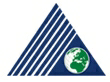 T.C. YEDİTEPE ÜNİVERSİTESİFen-Edebiyat Fakültesiİngiliz Dili ve Edebiyatı BölümüMezun Değerlendirme AnketiKİŞİSEL BİLGİLERAdınız  SoyadınızE-Posta AdresinizCep Telefonu NumaranızMezun olduğunuz yılÇalışıyorsanız:Çalıştığınız Kurum AdıKurumdaki GörevinizKurumun Faaliyet Alanıİş Adresinizİş Telefonunuz ve Fax NoBu kurumda kaç yıldır çalıştığınızII. ALDIĞINIZ EĞİTİMLE İLGİLİ BAZI DEĞERLENDİRMELERİD123451Verilen eğitimin İngilizce olmasının faydasını gördüm.2İngiliz Dili ve Edebiyatı Bölümü’nden mezun olmam kişisel ve mesleki hayatımda sorumluluk alma bilincini kazandırmıştır, insan ilişkilerimin kalitesini yükseltmiştir.3Aldığım eğitim sayesinde eleştirel düşünme yetisi ve farklı bir bakış açısı edindiğimi düşünüyorum.4Edebiyat eğitimi görmüş olmamın şimdiki kariyerime olumlu etkisi olduğunu düşünüyorum.5Yeditepe Üniversitesi’nden aldığım lisans/yüksek lisans derecesinin şimdiki kariyerime olumlu etkisi olduğunu düşünüyorum.  III. BÖLÜMÜN ALTYAPI AÇISINDAN DEĞERLENDİRİLMESİİD123451Öğretim üyelerinin yeterliliği2Araştırma görevlilerinin yeterliliği3Öğrenci-öğretim üyesi iletişiminin bölüm tarafından desteklenmesi4Aktif (katılımlı) öğrenmenin bölüm tarafından desteklenmesi5Araştırma yönetimi ile ilgili öğretim üyelerinin vurgusu6Kütüphanenin yeterliliği7Sınıfların teknik yeterliliği8Bilgisayarların kalitesi ve yeterliliği10Akademik danışmanın etkinliği ve ulaşılabilirliğiIV. BÖLÜMÜN EĞİTİM AMAÇLARI VE ÇIKTILARI AÇISINDAN DEĞERLENDİRİLMESİBölümün Program ÇıktılarıİD123451İngiliz ve dünya edebiyatlarındaki ve Sosyal Bilimlerdeki bilgileri kültürel, sosyal, etik, estetik, politik vb konulara uygulama becerisi2Literatür tarama, çözümleme ve yorumlama becerisi3Disiplinler arası okuma yapma ve çözümleme becerisi4Edebiyat kuramlarının temel konu ve kavramlarının yaşam stratejilerinin geliştirilmesinde kullanılması becerisi5Mesleki etik ve sorumluluk bilinci6Etkin iletişim kurma becerisi7Edebiyat akımlarının evrensel ve toplumsal boyutlarda etkilerini anlamak için gerekli genişlikte eğitim8Yaşam boyu öğrenmenin gerekliliği bilinci ve bunu gerçekleştirebilme becerisi9Çağdaş edebiyat konuları ve çağın kültürel sorunları hakkında bilgi sahibi olma10Edebiyat ve estetik alanlarında araştırma yapabilmek için gerekli olan kaynakları ve modern araçları kullanma becerisiBölümün Eğitim AmaçlarıİD123451Evrensel değerlere sahip bireyler olabilmek2Alanlarındaki problemleri saptama, tanımlama ve çözme becerisi; bu amaçla uygun analiz yöntemlerini seçme ve uygulama becerisi.3Alan uygulamaları için gerekli olan çağdaş araçları seçme, kullanma, geliştirme ve bilişim teknolojilerini etkin bir şekilde kullanma becerisi.4Edebiyat kuramlarının belirlediği problem alanlarını analiz etme ve yorumlama becerisi.5Çeşitli alanlarda etkin biçimde çalışabilme becerisi.6İngilizce sözlü ve yazılı etkin iletişim kurma becerisi.7Öğretim programlarında tanımlanan oranda alan dışı ders alınmasının teşvik edilmesi.8Yaşam boyu öğrenmenin gerekliliği bilinci, bilgiye erişebilme, bilim ve teknolojideki gelişmeleri izleme becerisi.9Mesleki etik ve sorumluluk bilinci.V. GÖRÜŞLERİNİZ